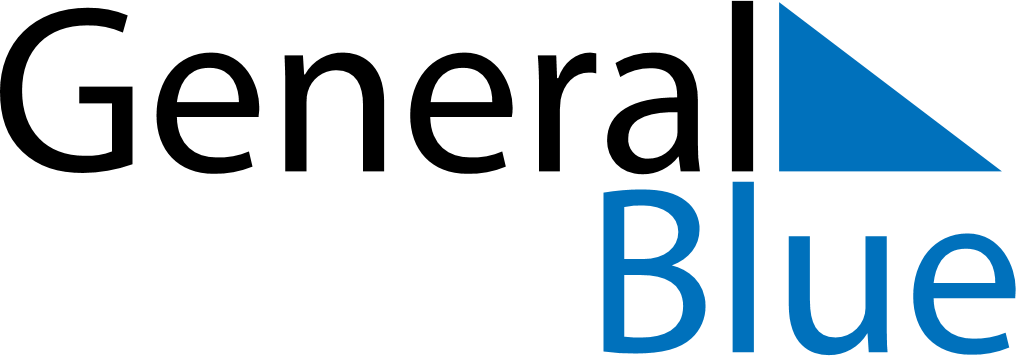 December 2021December 2021December 2021December 2021BrazilBrazilBrazilMondayTuesdayWednesdayThursdayFridaySaturdaySaturdaySunday12344567891011111213141516171818192021222324252526Christmas EveChristmas DayChristmas Day2728293031New Year’s Eve